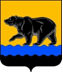 АДМИНИСТРАЦИЯ ГОРОДА НЕФТЕЮГАНСКА РАСПОРЯЖЕНИЕ12.03.2019									                  № 67-рг.НефтеюганскО внесении изменения в распоряжение администрации города Нефтеюганска от 04.06.2018 № 161-р «Об утверждении муниципального плана-графика администрации города Нефтеюганска по осуществлению мер по решению проблем граждан, включенных в реестр граждан, чьи денежные средства привлечены для строительства многоквартирных домов и чьи права нарушены»В соответствии с распоряжением от 23.02.2019 № 280-р Правительства Российской Федерации «О внесении изменений в форму плана-графика по осуществлению мер по решению проблем граждан, включенных в реестр граждан, чьи денежные средства привлечены для строительства многоквартирных домов и чьи права нарушены, утвержденной распоряжением от 26.05.2017 № 1063-р Правительства Российской Федерации»:1.Внести изменение в распоряжение администрации города Нефтеюганска от 04.06.2018 № 161-р «Об утверждении муниципального плана-графика администрации города Нефтеюганска по осуществлению мер по решению проблем граждан, включенных в реестр граждан, чьи денежные средства привлечены для строительства многоквартирных домов и чьи права нарушены» (с изменениями, внесенными распоряжениями администрации города от 24.10.2018 № 305-р, от 04.02.2019 № 18-р), а именно: приложение к распоряжению изложить в следующей редакции:«».2.Департаменту по делам администрации города (Нечаева С.И.) разместить распоряжение на официальном сайте органов местного самоуправления города Нефтеюганска в сети Интернет.3.Контроль исполнения распоряжения возложить на заместителя главы города Нефтеюганска Е.А.Абрамову.Исполняющий обязанностиглавы города Нефтеюганска                                                                 А.В.ПастуховИнформация о многоквартирном домеИнформация о многоквартирном домеИнформация о многоквартирном домеИнформация о многоквартирном домеИнформация о многоквартирном домеИнформация о многоквартирном домеИнформация о многоквартирном домеИнформация о гражданах, включенных в реестрИнформация о гражданах, включенных в реестрИнформация о гражданах, включенных в реестрИнформация о застройщикеИнформация о застройщикеПеречень мероприятий по решению проблем граждан, включенных в реестрПеречень мероприятий по решению проблем граждан, включенных в реестрПеречень мероприятий по решению проблем граждан, включенных в реестрПеречень мероприятий по решению проблем граждан, включенных в реестрПеречень мероприятий по решению проблем граждан, включенных в реестрПеречень мероприятий по решению проблем граждан, включенных в реестрПеречень мероприятий по решению проблем граждан, включенных в реестрПеречень мероприятий по решению проблем граждан, включенных в реестрПеречень мероприятий по решению проблем граждан, включенных в реестрВосстановление прав граждан, включенных в реестрВосстановление прав граждан, включенных в реестрадрес многоквартирного дома, отнесенного к проблемным объектамномер и дата разрешения на строительство (при наличии)кадастровый номер земельного участкаобщая площадь жилых помещений (квартир)количество жилых помещений (квартир) в многоквартирном доместепень строительной готовности многоквартирного домаколичество жилых помещений (квартир), в отношении которых заключены договоры участия в долевом строительствеколичество зарегистрированных договоров участия в долевом строительстве, заключенных гражданами - участниками долевого строительства в целях приобретения жилых помещений в многоквартирном домеобщее количество граждан - участников долевого строительства, договоры участия в долевом строительстве с которыми заключены в целях приобретения жилых помещений в многоквартирном доме и зарегистрированыколичество граждан, включенных в реестрнаименование, ИНН застройщика, осуществившего привлечение денежных средств граждан, включенных в реестрсведения о введении в отношении застройщика процедуры банкротствамеры законодательного характерамеры законодательного характерамеры законодательного характерамеры организационного характерамеры организационного характерамеры организационного характерамеры финансового характерамеры финансового характерамеры финансового характераспособ восстановления прав граждан, включенных в реестрсрок восстановления прав граждан, включенных в реестрадрес многоквартирного дома, отнесенного к проблемным объектамномер и дата разрешения на строительство (при наличии)кадастровый номер земельного участкаобщая площадь жилых помещений (квартир)количество жилых помещений (квартир) в многоквартирном доместепень строительной готовности многоквартирного домаколичество жилых помещений (квартир), в отношении которых заключены договоры участия в долевом строительствеколичество зарегистрированных договоров участия в долевом строительстве, заключенных гражданами - участниками долевого строительства в целях приобретения жилых помещений в многоквартирном домеобщее количество граждан - участников долевого строительства, договоры участия в долевом строительстве с которыми заключены в целях приобретения жилых помещений в многоквартирном доме и зарегистрированыколичество граждан, включенных в реестрнаименование, ИНН застройщика, осуществившего привлечение денежных средств граждан, включенных в реестрсведения о введении в отношении застройщика процедуры банкротстванаименованиесрок реализацииожидаемые результатынаименованиесрок реализацииожидаемые результатынаименованиесрок реализацииожидаемые результатыспособ восстановления прав граждан, включенных в реестрсрок восстановления прав граждан, включенных в реестр1234567891011121314151617181920212223Ханты-Мансийский автономный округ - Югра, г. Нефтеюганск, "Многоквартирный жилой дом N 3 со встроенными помещениями общественного назначения и пристроенной стоянкой автотранспорта закрытого типа в 17 микрорайоне г. Нефтеюганска. 2 этап строительства. Многоквартирный жилой дом N 3 со встроенными помещениями общественного назначения. Корпус 2"№ RU 86304000-31 от 08.08.2013,продление  до 26.12.2015,  до 26.08.2016,                    до 26.10.2017,  до 28.12.201986:20:0000077:618751 кв.м15094%13041ООО «СибНефтеПромСтрой», 8602236093решением Арбитражного суда Ханты-Мансийского автономного округа - Югры от 18.09.2017 в отношении ООО «СибНефтеПромСтрой» открыта процедура конкурсного производства (дело № А75-8233/2016) -  -  - 1.Разработка и принятие муниципальных правовых актов, предусматривающих отбор застройщиков для завершения строительства объектадо 15 февраля 2019 годаПорядок проведения конкурса по отбору застройщиков на завершение строительства проблемных объектов -  -  - завершение строительства и ввод в эксплуатацию объектадо 31 декабря 2019 годаХанты-Мансийский автономный округ - Югра, г. Нефтеюганск, "Многоквартирный жилой дом N 3 со встроенными помещениями общественного назначения и пристроенной стоянкой автотранспорта закрытого типа в 17 микрорайоне г. Нефтеюганска. 2 этап строительства. Многоквартирный жилой дом N 3 со встроенными помещениями общественного назначения. Корпус 2"№ RU 86304000-31 от 08.08.2013,продление  до 26.12.2015,  до 26.08.2016,                    до 26.10.2017,  до 28.12.201986:20:0000077:618751 кв.м15041ООО «СибНефтеПромСтрой», 8602236093решением Арбитражного суда Ханты-Мансийского автономного округа - Югры от 18.09.2017 в отношении ООО «СибНефтеПромСтрой» открыта процедура конкурсного производства (дело № А75-8233/2016) -  -  - 2.Проведение технического обследования объекта по определению стоимости достройкидо 11 марта 2019 годаЗаключение о стоимость достройки -  -  - завершение строительства и ввод в эксплуатацию объектадо 31 декабря 2019 годаХанты-Мансийский автономный округ - Югра, г. Нефтеюганск, "Многоквартирный жилой дом N 3 со встроенными помещениями общественного назначения и пристроенной стоянкой автотранспорта закрытого типа в 17 микрорайоне г. Нефтеюганска. 2 этап строительства. Многоквартирный жилой дом N 3 со встроенными помещениями общественного назначения. Корпус 2"№ RU 86304000-31 от 08.08.2013,продление  до 26.12.2015,  до 26.08.2016,                    до 26.10.2017,  до 28.12.201986:20:0000077:618751 кв.м15041ООО «СибНефтеПромСтрой», 8602236093решением Арбитражного суда Ханты-Мансийского автономного округа - Югры от 18.09.2017 в отношении ООО «СибНефтеПромСтрой» открыта процедура конкурсного производства (дело № А75-8233/2016) -  -  - 3.Проведение отбора застройщиковдо 1 апреля 2019 годаЗаключение соглашения с застрощиком на завершение строительства -  -  - завершение строительства и ввод в эксплуатацию объектадо 31 декабря 2019 годаХанты-Мансийский автономный округ - Югра, г. Нефтеюганск, "Многоквартирный жилой дом N 3 со встроенными помещениями общественного назначения и пристроенной стоянкой автотранспорта закрытого типа в 17 микрорайоне г. Нефтеюганска. 2 этап строительства. Многоквартирный жилой дом N 3 со встроенными помещениями общественного назначения. Корпус 2"№ RU 86304000-31 от 08.08.2013,продление  до 26.12.2015,  до 26.08.2016,                    до 26.10.2017,  до 28.12.201986:20:0000077:618751 кв.м15041ООО «СибНефтеПромСтрой», 8602236093решением Арбитражного суда Ханты-Мансийского автономного округа - Югры от 18.09.2017 в отношении ООО «СибНефтеПромСтрой» открыта процедура конкурсного производства (дело № А75-8233/2016) -  -  - 4.Завершение строительства и ввод в эксплуатацию объекта в рамках процедуры банкротствадо 20 декабря 2019 годаВвод объекта в эксплуатацию -  -  - завершение строительства и ввод в эксплуатацию объектадо 31 декабря 2019 годаХанты-Мансийский автономный округ - Югра, г. Нефтеюганск, "Многоквартирный трехподъездный жилой дом N 7 в микрорайоне 11А"№ RU 86304000-12 от 03.04.2014  продление до 20.12.2015,   до 20.07.2016,             до 30.12.2016,  до 30.12.2017,  до 30.12.2018,  до 30.12.201986:20:0000029:2601672,02 кв.м.3634%1821ООО «Зодчий» 5504102554решением Арбитражного суда Омской области от 07.03.2017 в отношении ООО «Зодчий» открыта процедура конкурсного производства (дело № А46-10599/2016) -  -  - завершение строительства и ввод в эксплуатацию объекта жилищно-строительным кооперативом в рамках процедуры банкротствадо 20 декабря 2019 годазавершение строительства и ввод в эксплуатацию объекта -  -  - завершение строительства и ввод в эксплуатацию объектадо 27 декабря 2019 годаХанты-Мансийский автономный округ - Югра, г. Нефтеюганск, мкр. 16а, д. 53 (I очередь строительства№ RU 86304000-56 от 20.11.2014продление  до 06.11.2018,  до 31.03.202086:20:0000072:7432177740%7730ООО «Артель», 4501145149 -  -  - 1.Разработка и принятие муниципальных правовых актов, предусматривающих отбор застройщиков для завершения строительства объектадо 15 февраля 2019 годаПорядок проведения конкурса по отбору застройщиков на завершение строительства проблемных объектов -  -  - завершение строительства и ввод в эксплуатацию объектадо 01 апреля 2020 годаХанты-Мансийский автономный округ - Югра, г. Нефтеюганск, мкр. 16а, д. 53 (I очередь строительства№ RU 86304000-56 от 20.11.2014продление  до 06.11.2018,  до 31.03.202086:20:0000072:7432177730ООО «Артель», 4501145149 -  -  - 2.Проведение технического обследования объекта по определению стоимости достройкидо 15 марта 2019 годаЗаключение о стоимость достройки -  -  - завершение строительства и ввод в эксплуатацию объектадо 01 апреля 2020 годаХанты-Мансийский автономный округ - Югра, г. Нефтеюганск, мкр. 16а, д. 53 (I очередь строительства№ RU 86304000-56 от 20.11.2014продление  до 06.11.2018,  до 31.03.202086:20:0000072:7432177730ООО «Артель», 4501145149 -  -  - 3.Проведение отбора застройщиковдо 1 апреля 2019 годаЗаключение соглашения с застрощиком на завершение строительства -  -  - завершение строительства и ввод в эксплуатацию объектадо 01 апреля 2020 годаХанты-Мансийский автономный округ - Югра, г. Нефтеюганск, мкр. 16а, д. 53 (I очередь строительства№ RU 86304000-56 от 20.11.2014продление  до 06.11.2018,  до 31.03.202086:20:0000072:7432177730ООО «Артель», 4501145149 -  -  - 4.Завершение строительства и ввод в эксплуатацию объекта в рамках процедуры банкротствадо 01 марта 2020 годаВвод объекта в эксплуатацию -  -  - завершение строительства и ввод в эксплуатацию объектадо 01 апреля 2020 годаХанты-Мансийский автономный округ - Югра, г. Нефтеюганск, мкр. 16а, д. 53 (II очередь строительства№ RU 86304000-57 от 20.11.2014, продление до 20.06.2017, до 20.06.2018,  до 31.03.202086:20:0000072:743834848%8420ООО «Артель», 4501145149 -  -  - 1.Разработка и принятие муниципальных правовых актов, предусматривающих отбор застройщиков для завершения строительства объектадо 15 февраля 2019 годаПорядок проведения конкурса по отбору застройщиков на завершение строительства проблемных объектов -  -  - завершение строительства и ввод в эксплуатацию объектадо 01 апреля 2020 годаХанты-Мансийский автономный округ - Югра, г. Нефтеюганск, мкр. 16а, д. 53 (II очередь строительства№ RU 86304000-57 от 20.11.2014, продление до 20.06.2017, до 20.06.2018,  до 31.03.202086:20:0000072:7438348420ООО «Артель», 4501145149 -  -  - 2.Проведение технического обследования объекта по определению стоимости достройкидо 15 марта 2019 годаЗаключение о стоимость достройки -  -  - завершение строительства и ввод в эксплуатацию объектадо 01 апреля 2020 годаХанты-Мансийский автономный округ - Югра, г. Нефтеюганск, мкр. 16а, д. 53 (II очередь строительства№ RU 86304000-57 от 20.11.2014, продление до 20.06.2017, до 20.06.2018,  до 31.03.202086:20:0000072:7438348420ООО «Артель», 4501145149 -  -  - 3.Проведение отбора застройщиковдо 1 апреля 2019 годаЗаключение соглашения с застрощиком на завершение строительства -  -  - завершение строительства и ввод в эксплуатацию объектадо 01 апреля 2020 годаХанты-Мансийский автономный округ - Югра, г. Нефтеюганск, мкр. 16а, д. 53 (II очередь строительства№ RU 86304000-57 от 20.11.2014, продление до 20.06.2017, до 20.06.2018,  до 31.03.202086:20:0000072:7438348420ООО «Артель», 4501145149 -  -  - 4.Завершение строительства и ввод в эксплуатацию объекта в рамках процедуры банкротствадо 01 марта 2020 годаВвод объекта в эксплуатацию -  -  - завершение строительства и ввод в эксплуатацию объектадо 01 апреля 2020 годаХанты-Мансийский автономный округ - Югра, г. Нефтеюганск, «Жилой дом №45 в микрорайоне «11» жилой район «Нефтяников», в г.Нефтеюганск» (Секция 3№ 86-ru86304000-26-2015 от 05.08.2015, продление до 05.07.2017,  до 05.06.2018до 05.05.201986:20:0000039:2481997,674996%401ООО «ДСК-2», 5408295631 -  -  - завершение строительства и ввод в эксплуатацию объекта	до 5 мая 2019 годазавершение строительства и ввод в эксплуатацию объекта -  -  - завершение строительства и ввод в эксплуатацию объектадо 01 июня 2019 года